The Universe -SupernovasAs you watch the each of the videos, answer the following questions:The Universe - SupernovasThe Universe - SupernovasQuestionsNotesWhat is a supernova, and what is its significance in our universe?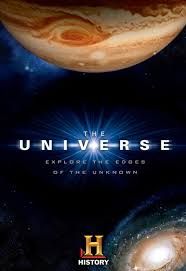 1:45 How much more energy does a supernova produce than our Sun?3:00 What are the dual personalities of a supernova?4:20 How often does a supernova occur?5:40 What are the two stars near us that are ready to blow?7:00 What are cosmic rays and what can they do?9:20 What is cosmic debris called?10:25 Name 3 telescopes used to see radiation from supernovas.11:05 What can be told from the spectrum of a supernova?12:15 What are the 2 main types of stars?13:20 When was the first supernova recorded by man and where was it viewed?14:10 When did Tycho Brahe see a supernova?  What did he think of it at first?15:30 What are Type 1 supernovas?17:15 Why do some white dwarfs explode?19:20 Does a supernova start in the center of a star?19:40 How fast does a flame bubble spread?20:30 How hot does a supernova get?20:45 How long is the burning phase of a supernova?21:30 What are Type 2 supernovas?23:45 What is formed from the collapse of an iron core?25:10 How long does it take for a star to collapse?25:40 What are neutrinos?28:00 What happened in 1987?31:15 How big was SK69202 (the star that caused SN1987A)?32:45 Where were neutrinos captured?35:20 What was the brightest supernova ever recorded?37:00 What are gamma rays?38:00 What telescope detects gamma rays?40:30 Which type of supernova is best to judge distances in the universe?41:00 Using one of the types of supernovas to judge distance is called what?42:15 Is the universe accelerating or decelerating?Summary (What is the BIG idea presented in the video):Summary (What is the BIG idea presented in the video):